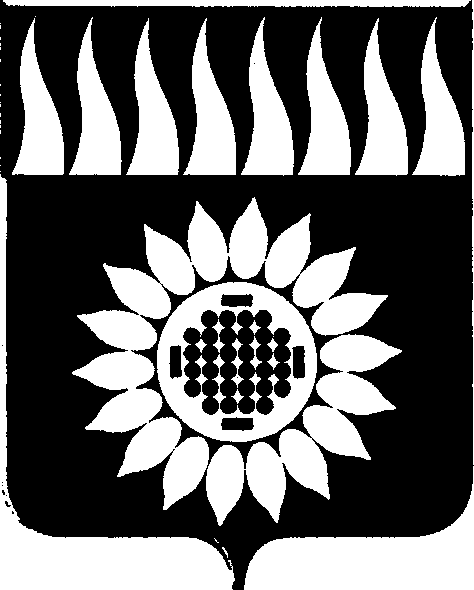 ГОРОДСКОЙ ОКРУГ ЗАРЕЧНЫЙД У М Ашестой  созыв____________________________________________________________ ДВАДЦАТЬ ПЯТОЕ  ОЧЕРЕДНОЕ ЗАСЕДАНИЕР Е Ш Е Н И Е 21.12.2017 г. № 152-Р О внесении изменений в решение Думы от 22.10.2009 г. № 168-Р «Об утверждении значения корректирующего коэффициента базовой доходности (К2) по единому налогу на вмененный доход для отдельных видов деятельности на 2010 год»      Рассмотрев информацию администрации городского округа Заречный по обращению председателя Совета предпринимателей по вопросу утверждения на 2018 год значения корректирующего коэффициента базовой доходности (К2) по микрорайону Муранитный на уровне сельских населенных пунктов и приравненных к ним территорий, на основании ст. 25, 45 Устава городского округа Заречный               Дума решила:            1. Внести в решение Думы от 22.10.2009г. № 168-Р «Об утверждении значения корректирующего коэффициента базовой доходности (К2) по  единому налогу на вмененный доход для отдельных видов деятельности на 2010 год» следующие изменения:            1.1. дополнить перечень иных населенных пунктов по тексту приложений № 1,2,3,4,5,6,7,8,9,10 территорией микрорайона Муранитый.            2. Опубликовать настоящее решение и разместить его на официальном сайте городского округа Заречный.Председатель Думы городского округа                                         В.Н. БоярскихГлава городского округа                                                                  А.В. Захарцев